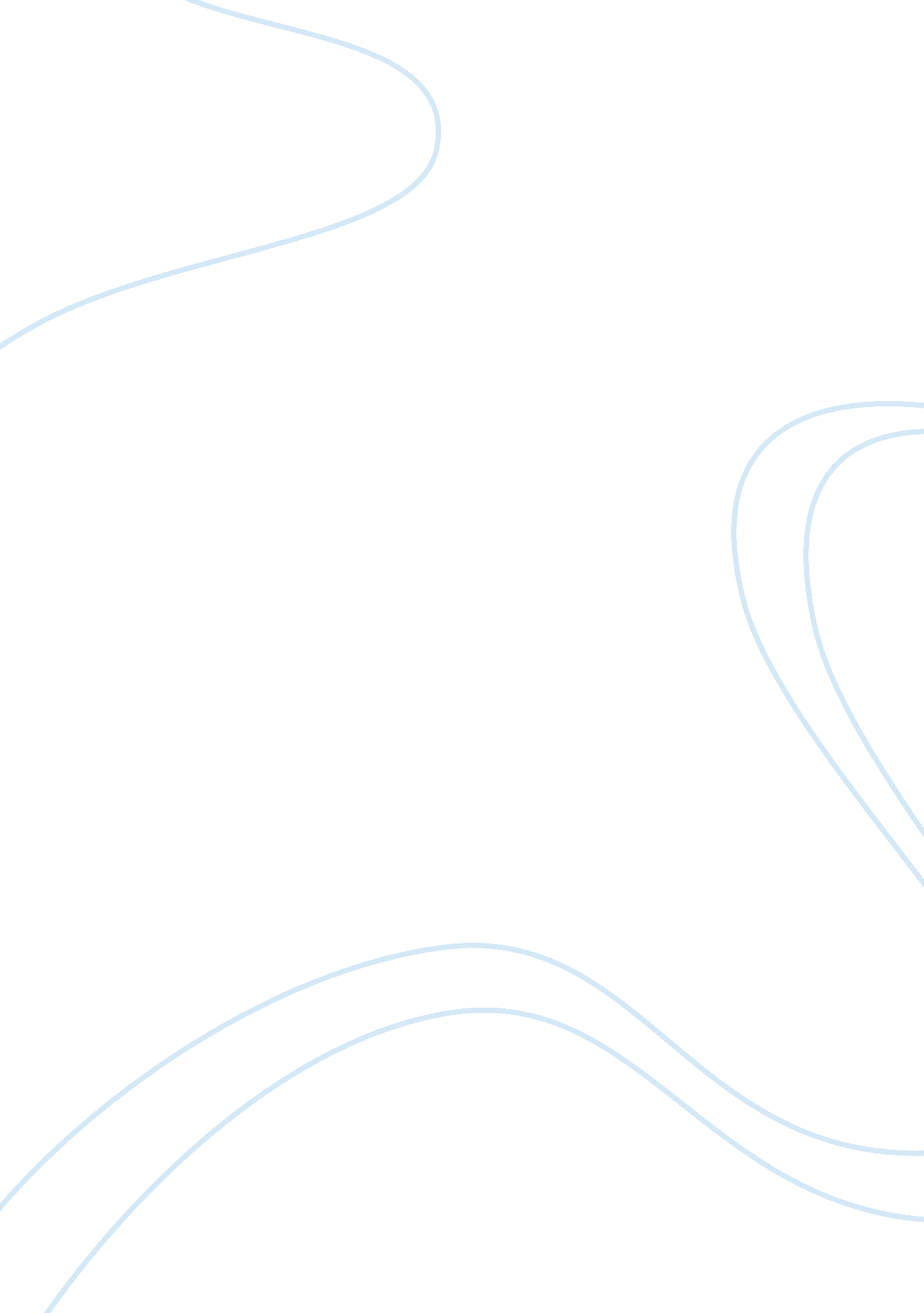 Hjhjhhj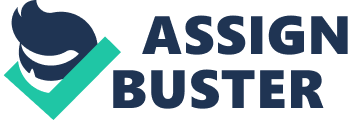 DENABY EMERGENCY PROCEDURES ??“ FAILURE OFLIGHTING 1 INTRODUCTION 2 HAZARDS 3 TRAINING REQUIRED 4 PERSONS AT RISK 5 PPE REQUIREMENTS 6 GENERAL CONTROL MEASURES 7 JOB INSTRUCTION DENABY EMERGENCY PROCEDURES ??“ FAILURE OF LIGHTINGINTRODUCTIONThe following Safe System of Work forms part of the Risk Assessments for the site and must be followed at all times. Any work undertaken outside of the Safe System of Work must be reported to the site Supervisor or Manager immediately to enable the appropriate action to be taken 2 HAZARDS. Pedestrian access and egress. Plant Vehicle movement. Slips Trips and Falls . Poor Housekeeping. Fire and or Explosion. Manual Handling 3 TRAINING REQUIREMENTS. Manual Handling. Fire evacuation procedures. Completed site Induction. Specific Safe System of Work. Accident/Incident training 4 PERSONS AT RISK. Sita Employees. Contractors. Pedestrians. VisitorsDENABY EMERGENCY PROCEDURES ??“ FAILURE OFLIGHTING 5 PPE REQUIREMENTS STANDARD. High Visibility Jacket. Safety Boots. Hard Hat. Gloves. Ear Defenders. Protective Clothing 6 GENERAL CONTROL MEASURES. Only those trained and authorized may carry out this task. Site rules must be adhered to at all times. Site induction must have been completed. The above training requirements must be met. The above PPE must be worn and the correct PPE is worn for the correct spillage you are dealing with.. Do not climb onto or over any conveyors. Do not use mobile phones whilst operating plant or machinery. Do not use personal stereos, iPods etc in operational areas and whilst operating mobile plant ??“ you must remain aware of your surroundings and alert to hazards.. Seat belts must be worn. Ensure when dealing with spillages that the area is clear of site users and all other personnel. Ensure the correct PPE is worn for the spillage you are dealing with. Any defects of equipment must be reported immediately to your supervisor/Manager. Smoking on any part of the site is strictly prohibited, smoke only in the designated area.. Maintain good standards of housekeeping. Pedestrian walkways must be kept clear at all times and must be used.. Ensure all personnel are kept clear of mobile plant operations ??“ never walk behind mobile plant or vehicles. DENABY EMERGENCY PROCEDURES ??“ FAILURE OFLIGHTING 7 JOB SAFETY INSTRUCTIONS. Due to the hours of operation the lighting system must be fully operational and inspected daily, details of which must be recorded in the site diary. The lighting system must be fully operational during the hours of darkness and in the event of a power cut or total lighting failure contact your supervisor or line manager immediately.. Once the light prohibits the safe use of the site you must seek permission to close the site (Transfer Station) from your supervisor/Manager and inform your line Manager Immediately. . All staff must remain on duty for the full operational hours of the site and the site reopened when the system is either repaired or power comes back on line. Details of the event MUST be recorded in the daybook as soon as possible and no later than the following day. Remember to keep your Supervisor/Manager informed at all times.. 